ПОЛОЖЕНИЕО проведении турнира по быстрым шахматамсреди детей«Кубок ШК «На Петроградской стороне»»(номер-код вида спорта: 0880012811Я)Общие положенияСоревнования проводятся в соответствии с правилами вида спорта«шахматы», утвержденными приказом Министерства спорта России от 29.12.2020 № 988 (далее – Правила), и не противоречащими Правилам игры в шахматы ФИДЕ, вступившими в силу с 1 января 2018 года.Соревнования проводятся с целью развития шахмат в Санкт-Петербурге.Задачами проведения соревнований являются:Выявление сильнейших спортсменов;Повышение уровня спортивного мастерства.Организаторы соревнованийВ соответствии с пунктом 2.4 статьи 16.1 Федерального закона от 4 декабря 2007 года №329-ФЗ «О физической культуре и спорте в Российской Федерации», организатором соревнований выступает осуществляет шахматный клуб «На Петроградской стороне».Непосредственное	проведение	соревнований	осуществляет	ГлавнаяСудейская коллегия (далее ГСК), утверждённая РОО «СФШСПб».Главный судья соревнований – Усманов Василий Михайлович, 1К.Директор турнира – Агеева В.А.3. Обеспечение безопасности участников и зрителейСоревнования проводятся на спортивных сооружениях, отвечающих требованиям соответствующих нормативно-правовых актов, действующих наТерритории Российской Федерации и направленных на обеспечение общественного порядка и безопасности участников и зрителей, а также при наличии актов готовности объекта спорта к проведению Соревнований, утверждаемых в установленном порядке. Обеспечение безопасности участников и зрителей осуществляется согласно требованиям Правил обеспечения безопасности при проведении официальных спортивных соревнований, утвержденных постановлением Правительства Российской Федерации от 18.04.2014 № 353.Соревнования проводятся с учетом соблюдения требований разрешительных актов, принятых в рамках борьбы с новой коронавирусной инфекцией (COVID19) на территории Санкт-Петербурга, а также Регламента по организации и проведению официальных физкультурных и спортивных мероприятий на территории Российской Федерации в условиях сохранения рисков распространения COVID-19, утвержденного Минспортом России Роспотребнадзором от 31.07.2020, с учетом дополнений и изменений в Регламент, утвержденных Минспортом России Роспотребнадзором от 31.07.2020.Во время игры и нахождения в игровом зале необходимо использовать медицинскую маску, который будет выдан организатором.Место и сроки проведенияСоревнования проводятся 14 мая . В помещении шахматного клуба «На Петроградской стороне» (г. Санкт-Петербург, Ординарная ул., 16). Площадка отвечает требованиям соответствующих нормативных правовых актов, действующих на территории Российской Федерации и направленных на обеспечение общественного порядка и безопасности участников.Программа соревнованийСоревнования являются личными. Соревнования проводятся по швейцарской системе в 7 туров с контролем времени 10 минут на партию каждому участнику с добавлением 5 секунд на каждый ход.Участнику, опоздавшему на тур более чем на 5 минут, засчитывается поражение. Мальчики и девочки играют в одном турнире, с общим зачётом.Расписание соревнований:14 мая11:30 - 12:00 – регистрация участников, жеребьёвка;12:00 – 1 тур;2 тур - через 5 минут после окончания 1-го тура; 3 тур - через 5 минут после окончания 2-го тура;4 тур - через 5 минут после окончания 3-го тура;5 тур - через 15 минут после окончания 4-го тура; 6 тур – через 5минут после окончания 5-го тура;7 тур – через 5минут после окончания 6-го тура.Подведение итогов и награждение участников производится сразу после окончания последнего тура.Соревнования проводятся в двух возрастных группах:Турнир А (не старше .р.);Турнир В (не старше .р.).В случае малого количества участников в одной из групп, организаторы вправе объединить турниры в один.Турнир посылается на обсчет российского рейтинга.Условия допуска и заявки на участиеК участию в соревнованиях допускаются шахматисты спортсмены, нестарше 2006 года рождения.Взнос	за	участие	в	соревнованиях	оплачивается	при	регистрации исоставляет 1000 рублей.
Подведение итогов соревнованийМеста в соревнованиях распределяются в соответствии с количеством набранных очков. В случае равного количества очков места распределяются по дополнительным показателям (в порядке убывания значимости):Коэффициент Бухгольца;Усеченный коэффициент Бухгольца;Личная встреча;Количество побед.НаграждениеПобедители и призеры соревнований награждаются кубками, грамотами, медалями, ценными подарками.Дополнительно могут устанавливаться призы спонсорами другими организациями. Финансирование осуществляется за счёт привлечённых средств.Предусмотрены дипломы за лучший результат среди девочек, самому юному участнику и в дополнительных категориях.«СОГЛАСОВАНО»                                   Исполнительный директор Региональной общественной организации «Спортивная федерация шахмат Санкт-Петербурга»_________________В.В. Быков«____»______________ .«УТВЕРЖДАЮ»Директор ШК «На Петроградской стороне»г. Санкт-Петербург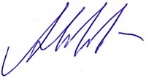 _________________А.Ю. Егоров« 20 »__    апреля    ____ .